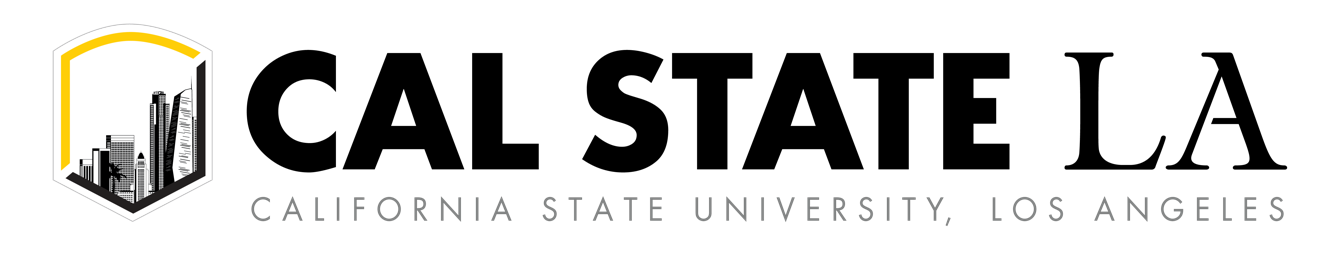 Tenure-Track Faculty PositionCollege of <college name>Position: Department/School/Division of <department name><rank> (e.g. Assistant Professor) of <field>Starting Date: <month>, <year>Minimum Qualifications: 1) <Degree Requirements> (For ABD appointments: Please see “Procedures for Recruiting Tenure-Track Faculty,” Pages 14-15)(All degree requirements should include the ‘closely-related discipline’ language)2) Evidence of successful teaching experience at the undergraduate level.3) Evidence of publications in scholarly journals or planned agenda for research, scholarship, or creative activities.Preferred Qualifications: 1) Evidence of successful teaching experience at the graduate level. 2) Demonstrated expertise in a closely related discipline.Duties: The primary professional responsibilities of instructional faculty members are: teaching, research, scholarship and/or creative activity, and service to the University, profession and to the community.  These responsibilities generally include: advising students, participation in campus and system-wide committees, maintaining office hours, working collaboratively and productively with colleagues, and participation in traditional academic functions.<add position specific professional duties - optional>The successful candidate will be committed to the academic success of all our students and to an environment that acknowledges, encourages, and celebrates diversity and differences. To this end, the successful candidate will work effectively, respectfully, and collaboratively in diverse, multicultural, and inclusive settings. In addition, the successful candidate will be ready to join faculty, staff, students, and administrators in our University’s shared commitment to the principles of engagement, service, and the public good.Salary:Initial salary is commensurate with qualifications and experience (anticipated hiring range: $XX,XXX - $XX,XXX annually [This section to be populated by FacRecruitment])The University:California State University, Los Angeles (Cal State LA) is one of 23 campuses within the California State University system.  The University is the premier comprehensive public university in the heart of Los Angeles. Cal State LA is ranked number one in the U.S. for the upward mobility of its students, and is dedicated to engagement, service, and the public good.  We offer nationally recognized programs in science, the arts, business, criminal justice, engineering, nursing, education, ethnic studies, and the humanities. Our faculty have a strong commitment to scholarship, research, creative pursuits, community engagement, and service.Our 240,000 alumni reflect the City and County’s dynamic mix of populations.  The University has one of the most diverse student populations of any college or university in the nation.  As a federally recognized Hispanic-Serving Institution, and Asian-American, Native American, and Pacific Islander-Serving Institution, Cal State LA recognizes the transformative power of education and embraces its duty to identify and serve the needs of all its students. The University is committed to creating a community in which a diverse population can live, work, and learn in an atmosphere of civility and respect for the rights and sensibilities of each individual.  The College:<Please provide if desired – This section is optional>The Department/Division/School:<Please provide if desired – This section is optional>Required Documentation:Please submit the following to the Search Committee Chair as part of the online application at the Apply link listed below: 1) a cover letter specifically addressing minimum and preferred qualifications. 2) a narrative statement describing your commitment to working effectively with faculty, staff, and students in a multicultural/multiethnic urban campus environment with a substantial population of students who are among the first-generation of their family to attend a college or university.3) a curriculum vitae.<Please provide additional Required Documentation, if any – This section is optional>Finalists will be required to submit:*Official transcripts.<Please Indicate if Finalists will be required to submit additional Required Documentation, if any – This section is optional> Employment is contingent upon proof of eligibility to work in the United States.  *A United States (US) Equivalency certification is required for earned/awarded/conferred foreign terminal degrees. The US Equivalency certification is used to validate foreign studies by an academic credential evaluation agency and is evaluated on foreign studies and deemed to be equivalent to degrees from the United States. The certification must translate the information in English, and confirm that your highest terminal degree is US Equivalent to a US terminal degree (i.e., Master’s, Doctorate’s, Doctor’s of Philosophy). Application:Deadline: For full consideration, complete applications must be submitted by [Month] [Date], 2023. Applications received after the deadline may be considered. To apply: please click the Apply Now icon on this page or visit Tenured/Tenure Track Faculty Positions or https://careers.calstatela.edu.    Please address all questions to the search committee chair (<enter name>) at: xxxxxxxxxx@calstatela.edu or 323-343-XXXX.Note: The person holding this position is considered a "mandated reporter" under the California Child Abuse and Neglect Reporting Act and is required to comply with the requirements set forth in CSU Executive Order 1083 as a condition of employment.
Beginning January 1, 2022, campuses may not hire or reappoint an Employee to perform CSU-related work outside of California. Requests for exceptions are very limited based on CSU Policy and must have prior written approval from the University President.
A background check (including a criminal records check) must be completed satisfactorily before any candidate can be offered a position with the CSU. Failure to satisfactorily complete the background check may affect the application status of applicants or continued employment of current CSU employees who apply for the position.
In addition to meeting fully its obligations under federal and state law, Cal State LA is committed to creating a community in which a diverse population can live, work and learn in an atmosphere of tolerance, civility and respect for the rights and sensibilities of each individual. To that end, all qualified individuals will receive equal consideration without regard to economic status, race, ethnicity, color, religion, marital status, pregnancy, national origin or cultural background, political views, sex, sexual orientation, gender identification, age, disability, disabled veteran or Vietnam era veteran status.
AN EQUAL OPPORTUNITY/TITLE IX EMPLOYERUpon request, reasonable accommodation will be provided to individuals with protected disabilities to (a) complete the employment process and (b) perform essential job functions when this does not cause undue hardship.